01.A 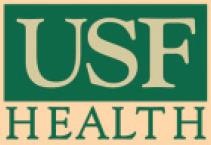 DIVISION OF VASCULAR SURGERY PATIENT INTAKE FORM – NEW PATIENTS Date of appointment__________________ Your Name___________________________________________   DOB_________________   Age________ Physician contact information: PLEASE INCLUDE FIRST NAMES IF YOU KNOW THEM (our computers are dumb!): 	 	Who is your primary care MD?   ___________________________________________________________ 	 	Who is your cardiologist?      N/A       ________________________________________________________ 	 	Who is your nephrologist?     N/A 	________________________________________________________ 	 	     At what center do you receive dialysis?  	_________________________________________________ 	 	Any other doctors we should send info to? 	_________________________________________________ What is the best phone number to reach you?__________________________________________________ May we leave a message regarding health care at this number?       YES        NO What family members can we share information with (name, relationship, phone number)? ________________________________________________________________________________________ What is the main problem today?____________________________________________________________ What are your main (active or inactive) medical problems? ________________________________________ _________________________________________________________________________________________ _________________________________________________________________________________________ _________________________________________________________________________________________ List any operations you’ve had, with dates if you know them: _______________________________________ _________________________________________________________________________________________ _________________________________________________________________________________________ Please circle any of the following health problems you have had or have now: What are your allergies?____________________________________________________________________ 	Risk factors: 	Do you smoke?      YES     NO 	If yes, packs/day: __________      Year quit: _____________ 	 	 	Do you drink?         YES    NO 	If yes, drinks per day: __________  per week:____________ 	 	 	Do you use recreational drugs:      YES      NO     Describe: _______________________________ 	 	 	Do you have COPD?        YES                 Are you on oxygen?         YES What is/was your occupation? _____________________________________________                 RETIRED? Please circle any recent or ongoing symptoms that bother you at this point: Physician review:  ________________________________________   Date _______________________  	High blood pressure Cataracts Cataracts  	High cholesterol Pneumonia Pneumonia  	Stroke or ministroke Emphysema or COPD Emphysema or COPD  	Pain in the legs with walking (claudication) Gastric reflux Gastric reflux  	Aneurysm Ulcerative colitis or Crohn’s Ulcerative colitis or Crohn’s  	Angina/chest pain Kidney failure or problems Kidney failure or problems  	Heart attack HIV or AIDS HIV or AIDS  	Congestive heart failure Hepatitis Hepatitis  	Abnormal heart rhythm Bleeding or clotting problems Bleeding or clotting problems  	Pacemaker or AICD Thyroid problems   	Varicose veins/stripping Seizure disorder  	Diabetes  Cancer  	Asthma Sleep disorders  	Stomach ulcers Liver problems  	Anemia Prostate problems  What medications are you on?  DOSE Times/day ________________________________________________ _______________ ________________ ________________________________________________ _______________ ________________ ________________________________________________ _______________ ________________ ________________________________________________ _______________ ________________ ________________________________________________ _______________ ________________ ________________________________________________ _______________ ________________ ________________________________________________ _______________ ________________ Person Problems 	Cause (date) of death What problems run in the family? Father ________________________ 	_________________ Mother ________________________   _________________ Sibling(s) ________________________ 	_________________ Aunts/uncles ________________________ 	_________________ Other? ________________________ 	_________________  	Constitutional: Activity change Appetite change Chills Sweating 	Fever Weight change  	Head and neck: Congestion Dental problems Ear pain Hearing loss 	Nosebleeds Postnasal drip Sinus pressure Sore throat Tinnitus 	Trouble swallowing  	Eyes: Eye discharge Eye itching Eye pain Eye redness 	Visual disturbance  	Respiratory: Chest tightness Choking Cough Short of breath 	Wheezing  	Cardiovascular: Chest pain Leg swelling Palpitations  	Gastrointestinal: Abdom swelling Abdom pain Anal bleeding Blood in stool 	Constipation Diarrhea Nausea Rectal pain Vomiting 	  	Endocrine: Cold intolerance Heat intolerance Excessive thirst Excessive appetite Excessive urination  	Genitourinary: Difficulty urinating Painful urination Difficulty urinating Painful urination Frequency Blood in urine 	Vaginal problem  	Musculoskeletal: Joint pain 	Back pain Joint pain 	Back pain Trouble walking Joint swelling 	Neck pain/stiffness Trouble walking Joint swelling 	Neck pain/stiffness  	Skin: Color changes 	Paleness Color changes 	Paleness Rashes 	Wound 	 Rashes 	Wound 	  	Allergy: Environmental allergy     Food allergy Environmental allergy     Food allergy Immunocompromized Immunocompromized  	Neurologic: Dizziness 	Facial changes Dizziness 	Facial changes Headache 	Lightheadedness 	Numbness Headache 	Lightheadedness 	Numbness Seizures 	Speech problems Seizures 	Speech problems Loss of conscious Tremors 	Weakness Loss of conscious Tremors 	Weakness  	Psychological: Depression 	Memory loss Depression 	Memory loss Dementia 	Anxiety Dementia 	Anxiety  	Hematologic: Lymph node swelling      Easy bruising or bleeding problem 	 Lymph node swelling      Easy bruising or bleeding problem 	 Lymph node swelling      Easy bruising or bleeding problem 	 Lymph node swelling      Easy bruising or bleeding problem 	  	Psychiatric: Agitation 	Behavior probs 	Confusion 	Sleep disturbance Suicidal thinking 	 Agitation 	Behavior probs 	Confusion 	Sleep disturbance Suicidal thinking 	 Agitation 	Behavior probs 	Confusion 	Sleep disturbance Suicidal thinking 	 Agitation 	Behavior probs 	Confusion 	Sleep disturbance Suicidal thinking 	 